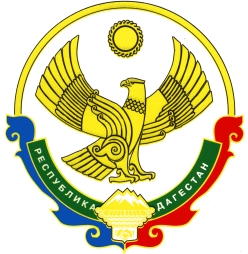 МУНИЦИПАЛЬНОЕ БЮДЖЕТНОЕ ОБЩЕОБРАЗОВАТЕЛЬНОЕ УЧРЕЖДЕНИЕ«СРЕДНЯЯ ОБЩЕОБРАЗОВАТЕЛЬНАЯ ШКОЛА № 41»ПРИКАЗ01.09.2018г.	№ 59 -2«О назначении ответственных за организацию обработки персональных данных»Во исполнение гл. 14 Трудового кодекса РФ, в соответствии с требованиями ст. 22.1 Федерального закона от 27.07.2006 г. № 152-ФЗ «О персональных данных», в целях обеспечения соблюдения трудового законодательства и иных нормативных правовых актов, содействия в трудоустройстве, обучении, обеспечения личной безопасности работников и учащихся школыПРИКАЗЫВАЮ:Назначить ответственных за обработку персональных данных в информационных системах персональных данных, разграничив права доступа к обрабатываемым персональным данным (приложение № 1).Вменить в обязанность перечисленным работникам:2.1. Осуществлять внутренний контроль за соблюдением требований к защите персональных данных в школе;2.2. Осуществлять контроль за организацией хранения и обработки персональных данных.3. Утвердить:3.1. Должностную инструкцию ответственного за обработку персональных данных(Приложение №2);3.2. Инструкцию  по правилам обработки, хранения и передачи персональных данныхработника (Приложение №3);3.3. Положение о защите персональных данных обучающихся и работников (Приложение №4).3.4.Политику обработки и защиты персональных данных  (Приложение №5)4. Контроль за исполнением настоящего приказа оставляю за собой.Директор школы	З.И.СайпуллаеваПриложение №1к приказу № 59-2от 01.09.2018Список сотрудников,ответственных за обработку персональных данных в информационных системахМБОУ «СОШ №41»367 913, Республика Дагестан, г. Махачкала, пос.Загородный,  8928530-73-21, сайт:http:// 41.dagestanschool.ru/ e-mail: ege200641@yandex.ruФИО, должностьПерсональныеДоступ к документамданныеСайпуллаеваЗульфираПерсональные данные работников, обучающихся и их родителейПерсональные данные работников, обучающихся и их родителейИсрапиловна, директор(законных представителей) ОУ – полный доступ(законных представителей) ОУ – полный доступГазимагомедова Д.Персональные данныеТарификационные данные, сведенияработниковдля расчета заработной платы, данныеглавный бухгалтерналогоплательщикаЗайнутдинова ДжанетПерсональные данныеличные дела учащихся;соискателей,личные дела работников школы;секретарь-работников,карточка унифицированной формы;делопроизводительобучающихся и ихтрудовые книжки;родителей (законныхприказы по личному составупредставителей) ОУ,сотрудников;будущихтрудовые договоры;первоклассников и ихэлектронная база данных породителей (законныхработникам ОУ;представителей)электронная база данных поучащимся ОУ;тарификационные данныеОмароваЗагидатГасановна, зам.Персональныеличные дела учащихся;директора по УВР,данные работников,приказы по личному составуобучающихся и ихработников и обучающихся школы;родителей (законныхсведения о состоянии здоровьяпредставителей) ОУобучающихся;классные журналы;статистические отчеты;тарификационные данныебаза данных ГИА и ВПР;организация процедур итоговойаттестации;табель учета рабочего временипедработников;Единая образовательная сетьДневник.РуИбрагимхалиловаЗаремаПерсональные данныеэлектронная база данных поМагомедовна,работников,работникам школы;зам. директора по ИОПобучающихся и ихэлектронная база данных породителей (законныхучащимся школы;представителей) ОУбаза данных ГИА и ВПР;организация процедур итоговойаттестации;официальный сайт школы;Единая образовательная сетьДневник.Ру;Газалиева НадеждаПерсональные данныеличные дела учащихся;,Ивановнаработников,классные журналы;зам. директора по ВРобучающихся и ихстатистические отчеты;родителей (законныхиндивидуальные карты социально-представителей) ОУпсихологического сопровождения;данные о социальных и жилищно-бытовых условиях обучающихся;база данных по малообеспеченным,многодетным семьям, семьям,находящимся в трудной жизненнойситуацииДанные о социальных ижилищных условияхо материальном положенииобучающихсясоциальный паспорт школы, класса индивидуальные карты социально психологического сопровождения данные о социальных и жилищно бытовых условиях обучающихся база данных по малообеспеченным многодетным семьям, семьям, находящимся в трудной жизненной ситуацииИльясов ГарумАлиевичПерсональные данныеличные дела техперсонала;,работников ОУтарификационные данныезам. директора потехперсонала;АХЧ и безопасноститабель учета рабочего временитехперсоналаКлассныеПерсональные данныеличные дела учащихся;руководители 1-11обучающихся и ихклассные журналы;классовродителей (законныхсоциальный паспорт класса.представителей) ОУпаспортные и анкетные данныеобучающихся школы и их родителей(законных представителей).Единая образовательная сетьДневник.руУчителя-Персональные данныеклассные журналы;предметникиобучающихся и ихЕдиная образовательная сетьродителей (законныхДневник.рупредставителей) ОУ